 2022年度 新潟県リハビリテーション専門職協議会研修会 202２年7月吉日会員各位新潟県リハビリテーション専門職協議会　オンライン研修会のご案内～県内での地域リハビリテーション活動支援事業の取組みとリハビリテーション専門職の役割～会員の皆様におかれましては、日頃より地域包括ケア関連事業にお力添えを頂き、心より感謝申し上げます。本協議会では新潟県介護予防推進リハビリテーション指導者総合育成事業の委託を受け、令和４年度第１回新潟県リハビリテーション専門職協議会研修会を開催させて頂きます。今回は新潟県内において地域リハビリテーション活動支援事業に従事されているリハビリテーション専門職の方々を講師にお迎えし、その事業について広く知っていただき、皆様地域において本事業が実施させる際の取り組みの一助となることを目的として、下記の通り研修会を企画致しました。実際の現場の取り組みについて、直接講師の皆様より学ぶことができる大変貴重な研修会となります。是非とも万障お繰り合わせの上、多数ご参加頂きたく、お願い申し上げます。記１．内　容：県内での地域リハ活動支援事業の取組みについての講義・ディスカッション２．講　師：①「地域リハ活動支援事業について」　　　　　　　　　　　　　　　　　　　新潟県高齢福祉保健課　山田知佳氏②「三条市の取り組み～ケアマネジメント支援訪問～」　　　　三条総合病院　作業療法士　高頭美恵子氏③「糸魚川市の取り組み～訪問支援～」　　　　　　　　　　　　　糸魚川総合病院　　作業療法士　倉本恵里氏④「新発田市の取り組み～集いの場支援～」　　　　　　　　　　　　　　豊浦壱番館　　理学療法士　西村良氏⑤「村上市の取り組み～アセスメント支援～」　　　　　　　　　　山北徳洲会病院　作業療法士　齋藤元浩氏3.日 時：202２年８月２０日（土）9:30～1２:30（9:00～受付　休憩を含む）　4.会　場：オンライン研修（Zoom）５．対　象：県内の理学療法士、作業療法士、言語聴覚士６．定　員：80名７．参加費：無料以上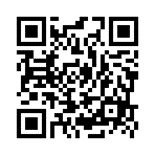 ［申し込み方法］以下のURLまたは右のQRコードより、必要事項を入力し、申し込みください。　　　　　　　　※申し込み締め切り：2022年７月29日（金）　＊先着順、定員になり次第〆切　　　　　　　https://forms.gle/d6LnbPobm13BvmLp8［お問い合わせ先］新潟西蒲メディカルセンター病院　作業療法士　石井登　　nobo08290@gmail.com＊問い合わせはメールでお願いします。